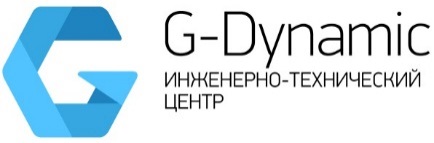 ОБЩЕСТВО С ОГРАНИЧЕННОЙ  ОТВЕТСТВЕННОСТЬЮ «ДЖИ ДИНАМИКА»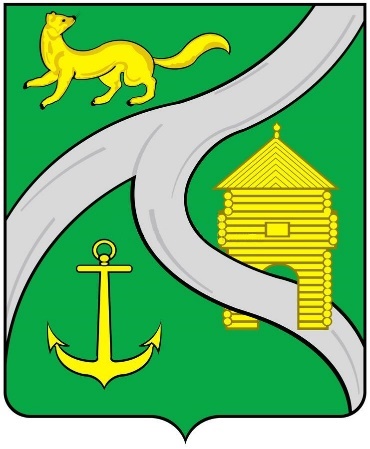 Книга 15. ОБОСНОВЫВАЮЩИЕ МАТЕРИАЛЫ К СХЕМЕ ТЕПЛОСНАБЖЕНИЯРазработка схемы теплоснабжения муниципального образования «город Усть-Кут»на период 2021-2025 гг.и на перспективу до 2028 г.Глава 15. Реестр единых теплоснабжающих организацийИсполнитель: ООО «ДЖИ ДИНАМИКА»г. Санкт-Петербург, 2021 г.ОГЛАВЛЕНИЕОбщие сведения………………….	3Раздел 1.Реестр систем теплоснабжения, содержащий перечень теплоснабжающих организаций, действующих в каждой системе теплоснабжения	5Раздел 2.Реестр единых теплоснабжающих организаций, содержащий перечень систем теплоснабжения, входящих в состав единой теплоснабжающей организации	7Раздел 3.Основания, в том числе критерии, в соответствии с которыми теплоснабжающая организация присвоен статус единой теплоснабжающей организации………………….	7Раздел 4.Заявки теплоснабжающих организаций, поданные в рамках разработки проекта схемы теплоснабжения (при их наличии), на присвоение статуса единой теплоснабжающей организации		10Раздел 5.Описание границ зон деятельности единой теплоснабжающей организации (организаций)…………………….	11Раздел 6.Описание изменений в зонах деятельности единых теплоснабжающих организаций, произошедших за период, предшествующий актуализации системы теплоснабжения, и актуализированные сведения в реестре систем теплоснабжения и реестре единых теплоснабжающих организаций (в случае необходимости) с описанием оснований для внесения изменений	14Общие сведенияФедеральный закон от 27.07.2012 г. № 190 «О теплоснабжении» статьей 2, пунктами 14 и 28 вводит понятия: - «система теплоснабжения» и «единая теплоснабжающая организация в системе теплоснабжения» (далее ЕТО), а именно: Система теплоснабжения — это совокупность источников тепловой энергии и тепло потребляющих установок, технологически соединенных тепловыми сетями. Единая теплоснабжающая организация в системе теплоснабжения – это теплоснабжающая организация, которая определяется в схеме теплоснабжения федеральным органом исполнительной власти, уполномоченным Правительством Российской Федерации на реализацию государственной политики в сфере теплоснабжения, или органом местного самоуправления на основании критериев и в порядке, которые установлены правилами организации теплоснабжения, утвержденными Правительством Российской Федерации. Решение об установлении организации в качестве ЕТО в той или иной зоне деятельности принимает, в соответствии с ч. 6 ст. 6 Федерального закона № 190-ФЗ «О теплоснабжении», орган местного самоуправления.В соответствии с Федеральным законом от 27 июля 2010 года № 190-ФЗ «О теплоснабжении» (далее – Федеральный закон) и Постановлением Правительства Российской Федерации от 22 февраля 2012 года № 154 «О требованиях к схемам теплоснабжения, порядку их разработки и утверждения» в части структуры и организации отношений в системе теплоснабжения схемы теплоснабжения должна включать:решения о распределении тепловой нагрузки между источниками тепловой энергии содержащее распределение тепловой нагрузки между источниками тепловой энергии и условия, при наличии которых существует возможность поставок тепловой энергии потребителям от различных источников тепловой энергии при сохранении надежности теплоснабжения; решение об определении единой теплоснабжающей организации (организаций), которое определяет единую теплоснабжающую организацию (организации) и границы зон ее деятельности. В соответствии со статьей 2 п. 28 Федерального закона от 27 июля 2010 года № 190-ФЗ «О теплоснабжении»:«Единая теплоснабжающая организация в системе теплоснабжения (далее – единая теплоснабжающая организация) – теплоснабжающая организация, которая определяется в схеме теплоснабжения федеральным органом исполнительной власти, уполномоченным Правительством Российской Федерации на реализацию государственной политики в сфере теплоснабжения, или органом местного самоуправления на основании критериев и в порядке, которые установлены правилами организации теплоснабжения, утвержденными Правительством Российской Федерации».Порядок определения единой теплоснабжающей организации:статус единой теплоснабжающей организации присваивается органом местного самоуправления или федеральным органом исполнительной власти при утверждении схемы теплоснабжения поселения, городского округа, а в случае смены единой теплоснабжающей организации – при актуализации схемы теплоснабжения;в проекте схемы теплоснабжения должны быть определены границы зон деятельности единой теплоснабжающей организации (организаций). Границы зоны деятельности единой теплоснабжающей организации определяются границами системы теплоснабжения, в отношении которой присваивается соответствующий статус.Критерии определения единой теплоснабжающей организации:1) владение на праве собственности или ином законном основании источниками тепловой энергии с наибольшей совокупной установленной тепловой мощностью в границах зоны деятельности единой теплоснабжающей организации или тепловыми сетями, к которым непосредственно подключены источники тепловой энергии с наибольшей совокупной установленной тепловой мощностью в границах зоны деятельности единой теплоснабжающей организации;2) размер уставного капитала хозяйственного товарищества или общества, уставного фонда унитарного предприятия должен быть не менее остаточной балансовой стоимости источников тепла и тепловых сетей, которыми указанная организация владеет на праве собственности или ином законном основании в границах зоны деятельности единой теплоснабжающей организации. Размер уставного капитала и остаточная балансовая стоимость имущества определяются по данным бухгалтерской отчетности на последнюю отчетную дату перед подачей заявки на присвоение статуса единой теплоснабжающей организации;3) в случае наличия двух претендентов, статус присваивается организации, способной в лучшей мере обеспечить надежность теплоснабжения в соответствующей системе теплоснабжения.Способность обеспечить надежность теплоснабжения определяется наличием у организации технической возможности и квалифицированного персонала по наладке, мониторингу, диспетчеризации, переключениям и оперативному управлению гидравлическими режимами, что обосновывается в схеме теплоснабжения.Реестр систем теплоснабжения, содержащий перечень теплоснабжающих организаций, действующих в каждой системе теплоснабжения В настоящее время в МО «город Усть-Кут» существует несколько изолированных на источниках зон теплоснабжения: Зона действия котельных «Лена» и «Центральная»Зоны действия котельной «Паниха»Зона действия котельных «РТС» и «Бирюсинка-2»Зона действия котельной «ЯГУ»Зона действия котельной «РЭБ (новая)»Зона действия котельной «ЗГР»Зона действия котельной «Лена-Восточная(новая)»Зона действия котельной «Холбос»Зона действия котельной «Курорт»Зона действия котельной «УК 272/5»Зона действия котельной АО «Иркутскнефтепродукт» Зона действия котельной «ИНК».Реестр систем теплоснабжения с перечнем теплоснабжающих организаций и принадлежащим им источникам тепловой энергии приведен в таблице 15.1.Таблица 15.1– Утвержденные ЕТО в системах теплоснабжения на территории МО «город Усть-Кут» Реестр единых теплоснабжающих организаций, содержащий перечень систем теплоснабжения, входящих в состав единой теплоснабжающей организации	Реестр единых теплоснабжающих организаций, содержащий перечень систем теплоснабжения, входящих в состав единой теплоснабжающей организации приведён в таблице 15.1.Основания, в том числе критерии, в соответствии с которыми теплоснабжающая организация присвоен статус единой теплоснабжающей организацииНа основании критериев ПП РФ от 08.08.2012 г. №808 Разделу II «Критерии и порядок определения единой теплоснабжающей организации», описанных в разделе «Общие сведения», организация ООО «Усть-Кутские тепловые сети и котельные» является единой теплоснабжающей организацией г. Усть-Кут:в эксплуатации ООО «Усть-Кутские тепловые сети и котельные» находятся 65% магистральных тепловых сетей и более 63% тепловых мощностей теплоисточников г. Усть-Кут;заключает и надлежаще исполняет договоры теплоснабжения со всеми обратившимися к ней потребителями тепловой энергии в своей зоне деятельности;надлежащим образом исполняет обязательства перед иными теплоснабжающими и теплосетевыми организациями в зоне своей деятельности;осуществляет контроль режимов потребления тепловой энергии в зоне своей деятельности.способность обеспечить надежность теплоснабжения определяется наличием у ООО «Усть-Кутские тепловые сети и котельные» технических возможностей и квалифицированного персонала по наладке, мониторингу, диспетчеризации, переключениям и оперативному управлению гидравлическими режимами. Анализ показателей эффективности и надежности функционирования систем теплоснабжения различной принадлежности, позволяет сделать вывод о высоких показателях ООО «Усть-Кутские тепловые сети и котельные» по сравнению с другими организациями. На основе данных Администрации города по результатам расчета фактических значений показателей уровня надежности поставок тепловой энергии на объекты ЖКХ и потребителям г. Усть-Кут на момент разработки данного материала надежно осуществляет поставки ООО «Усть-Кутские тепловые сети и котельные».Критерии выбора приведены в таблице 15.2.Таблица 15.2– Сравнительный анализ критериев определения единых теплоснабжающих организаций Заявки теплоснабжающих организаций, поданные в рамках разработки проекта схемы теплоснабжения (при их наличии), на присвоение статуса единой теплоснабжающей организацииИнформация по поступившим заявкам на присвоение статуса единой теплоснабжающей организации отсутствует.Описание границ зон деятельности единой теплоснабжающей организации (организаций)Существующие зоны деятельности теплоснабжающих организаций приведены на рисунке 15.1.Зоны деятельности ЕТО в соответствии со сценарием развития системы теплоснабжения № 2 на период до 2028 года представлены на рисунке 15.2. В зону деятельности ЕТО «Ленская тепловая компания» войдет новая котельная «ИНК». В 2021 году прекращают свою деятельность ЕТО ООО "Стимул", ЗАО "Санаторий "Усть-Кут", ООО «Финком». Источники и сети от котельных «Холбос» и «Курорт» передаются по договору аренды и обслуживания ООО «Спецстрой» и ООО "Теплосервис" соответственно. 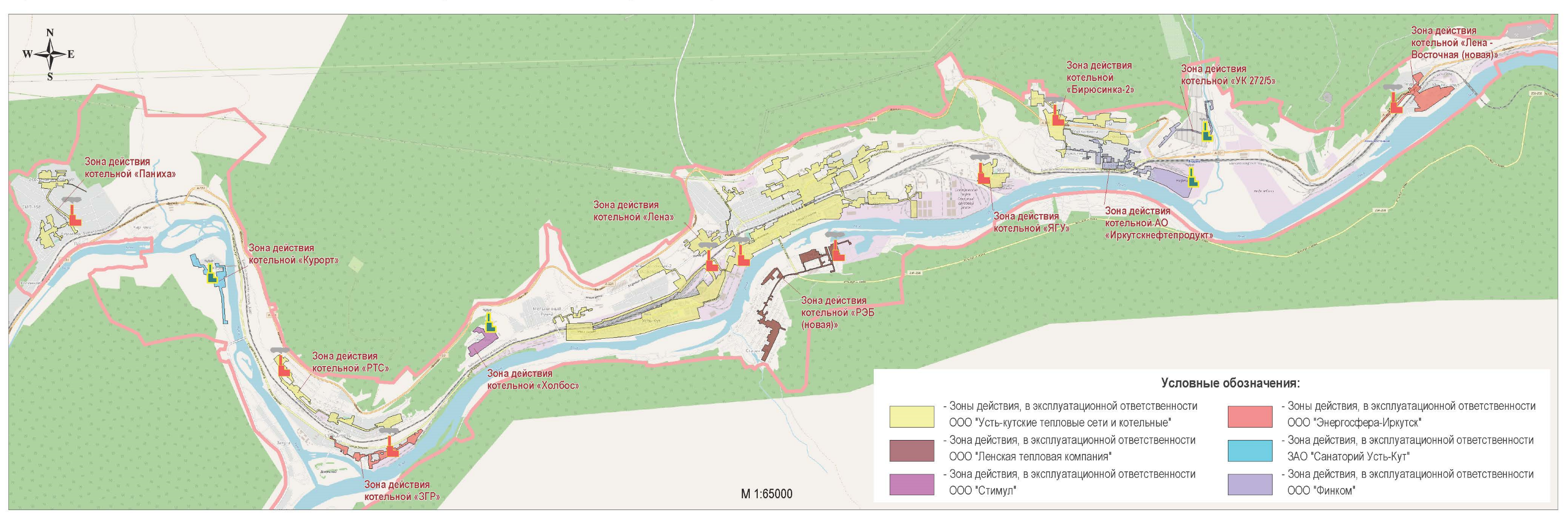 Рисунок 15.1– Существующие зоны деятельности единой теплоснабжающей организации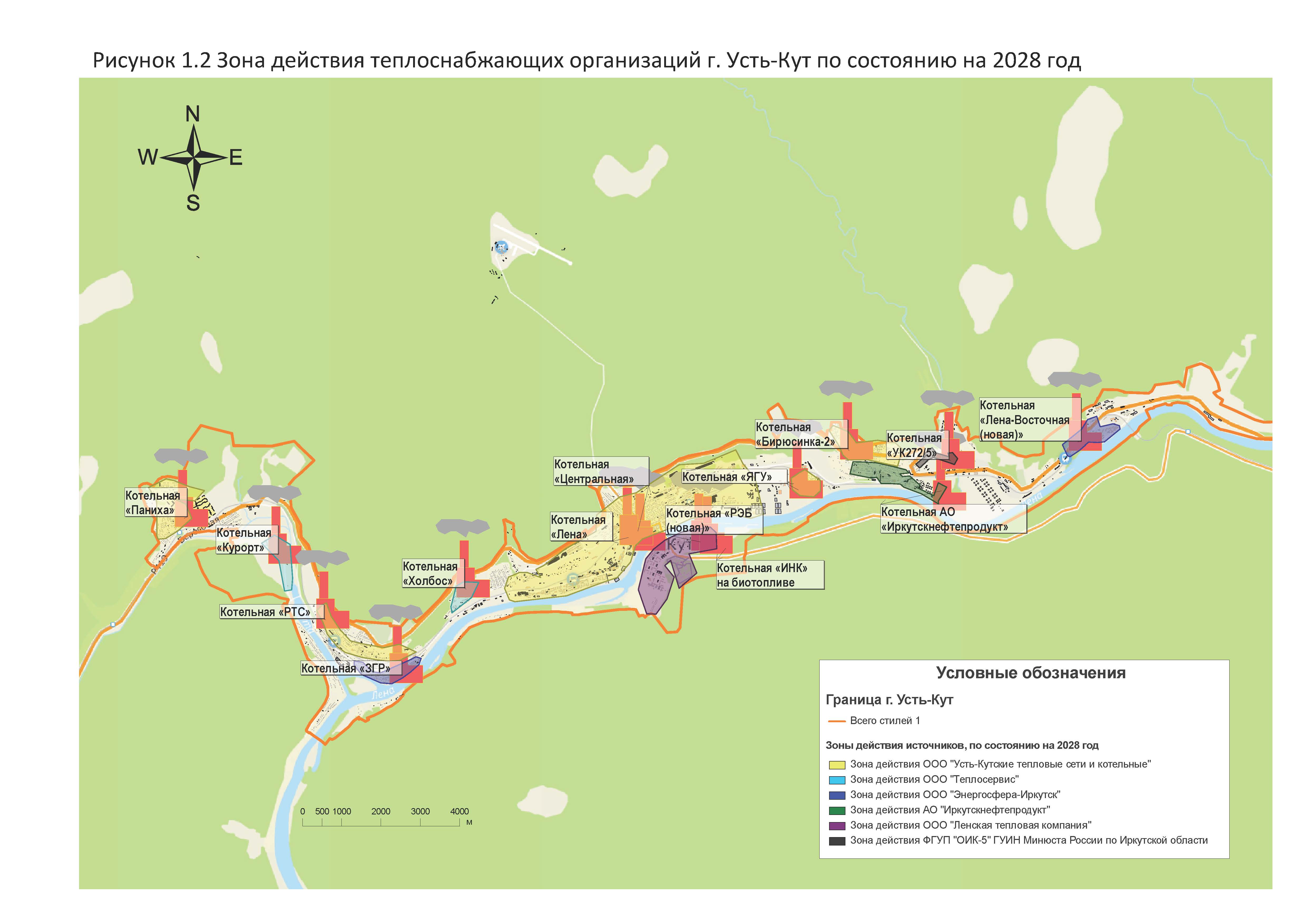 Рисунок 15.2– Зоны деятельности единой теплоснабжающей организации в соответствии с сценарием № 2 к 2028 годуОписание изменений в зонах деятельности единых теплоснабжающих организаций, произошедших за период, предшествующий актуализации системы теплоснабжения, и актуализированные сведения в реестре систем теплоснабжения и реестре единых теплоснабжающих организаций (в случае необходимости) с описанием оснований для внесения измененийСущественные изменения в функциональной структуре теплоснабжения города Усть-Кут произошли в 2021 году. Ушли с рынка организации ООО "Стимул", ЗАО "Санаторий "Усть-Кут" и ООО «Финком». Обслуживание источников и тепловых сетей передано организации ООО «Теплосервис» по договору аренды и обслуживания.Добавлены зоны деятельности ЕТО на период до 2028 года в соответствии со сценарием развития системы теплоснабжения № 2 (рисунок 15.2).Таблица 15.3. Анализ изменений в границах систем теплоснабжения и утвержденных зон деятельности ЕТО к 2028 годуРазработчик:Генеральный директорООО «Джи Динамика»____________________А.С. Ложкин«____» ___________ 2021 г.Заказчик:МКУ «Служба заказчика по ЖКХ»УКМО (ГП)______________________ А.В. Жданов«____» ___________ 2021 г.№ системы тепло-снабженияНаименования источников в системе теплоснабженияТеплоснабжающие (теплосетевые) организации в границах системы теплоснабженияОбъекты систем теплоснабжения в обслуживании теплоснабжающей (теплосетевой) организации№ зоны деятельностиУтвержденная ЕТО в соответствии со Схемой теплоснабжения г. Усть-Кут 2019 годаУтвержденная ЕТО по состоянию на 2021 г.Основание для присвоения статуса ЕТО1котельная «Лена»ООО "Усть-Кутские тепловые сети и котельные"источник и тепловые сети1ООО "Усть-Кутские тепловые сети и котельные"ООО "Усть-Кутские тепловые сети и котельные"Федеральный закон от 27.07.2012 г. № 190 «О теплоснабжении»2котельная «Центральная»ООО "Усть-Кутские тепловые сети и котельные"источник и тепловые сети1ООО "Усть-Кутские тепловые сети и котельные"ООО "Усть-Кутские тепловые сети и котельные"Федеральный закон от 27.07.2012 г. № 190 «О теплоснабжении»3котельная «Паниха»ООО "Усть-Кутские тепловые сети и котельные"источник и тепловые сети2ООО "Усть-Кутские тепловые сети и котельные"ООО "Усть-Кутские тепловые сети и котельные"Федеральный закон от 27.07.2012 г. № 190 «О теплоснабжении»4котельная «РТС»ООО "Усть-Кутские тепловые сети и котельные"источник и тепловые сети3ООО "Усть-Кутские тепловые сети и котельные"ООО "Усть-Кутские тепловые сети и котельные"Федеральный закон от 27.07.2012 г. № 190 «О теплоснабжении»5котельная «ЯГУ»ООО "Усть-Кутские тепловые сети и котельные"источник и тепловые сети4ООО "Усть-Кутские тепловые сети и котельные"ООО "Усть-Кутские тепловые сети и котельные"Федеральный закон от 27.07.2012 г. № 190 «О теплоснабжении»6котельная «Бирюсинка-2»ООО "Усть-Кутские тепловые сети и котельные"источник и тепловые сети3ООО "Усть-Кутские тепловые сети и котельные"ООО "Усть-Кутские тепловые сети и котельные"Федеральный закон от 27.07.2012 г. № 190 «О теплоснабжении»7котельная «РЭБ (новая)»ООО "Ленская тепловая компания"источник и тепловые сети5ООО "Ленская тепловая компания"ООО "Ленская тепловая компания"Федеральный закон от 27.07.2012 г. № 190 «О теплоснабжении»8котельная «ЗГР»ООО "Энергосфера-Иркутск"источник и тепловые сети6ООО "Энергосфера-Иркутск"ООО "Энергосфера-Иркутск"Федеральный закон от 27.07.2012 г. № 190 «О теплоснабжении»9котельная «Лена-Восточная (новая)»ООО "Энергосфера-Иркутск"источник и тепловые сети7ООО "Энергосфера-Иркутск"ООО "Энергосфера-Иркутск"Федеральный закон от 27.07.2012 г. № 190 «О теплоснабжении»10котельная «Холбос»ООО "Стимул"источник и тепловые сети8ООО "Стимул"ООО " Спецстрой "Федеральный закон от 27.07.2012 г. № 190 «О теплоснабжении»11котельная «Курорт»ЗАО "Санаторий "Усть-Кут"источник и тепловые сети9ЗАО "Санаторий "Усть-Кут"ООО " Теплосервис "Федеральный закон от 27.07.2012 г. № 190 «О теплоснабжении»12котельная «УК 272/5»ФКУ "Колония-поселение №20 с особыми условиями хозяйственной деятельности Главного управления Федеральной службы исполнений и наказаний по Иркутской области"/ООО "Ленатеплоинвест"источник / тепловые сети10ФКУ "Колония-поселение №20 с особыми условиями хозяйственной деятельности Главного управления Федеральной службы исполнений и наказаний по Иркутской области"/ООО "Ленатеплоинвест"ФКУ "Колония-поселение №20 с особыми условиями хозяйственной деятельности Главного управления Федеральной службы исполнений и наказаний по Иркутской области"/ООО "Ленатеплоинвест"Федеральный закон от 27.07.2012 г. № 190 «О теплоснабжении»13котельная АО «Иркутскнефтепродукт»Усть-Кутский цех АО "Иркутскнефтепродукт"/ ООО "Ленатеплоинвест"источник / тепловые сети11Усть-Кутский цех АО "Иркутскнефтепродукт"/ ООО "Ленатеплоинвест"Усть-Кутский цех АО "Иркутскнефтепродукт"/ ООО "Ленатеплоинвест"Федеральный закон от 27.07.2012 г. № 190 «О теплоснабжении»14котельная "ИНК"ООО "Ленская тепловая компания"источник и тепловые сети12ООО "Ленская тепловая компания"ООО "Ленская тепловая компания"Федеральный закон от 27.07.2012 г. № 190 «О теплоснабжении»№ системы теплоснабженияНаименования источников в системе теплоснабженияРасполагаемая тепловая мощность источника, Гкал/чТеплоснабжающие (теплосетевые) организации в границах системы теплоснабженияРазмер собственного капитала теплоснабжающей (теплосетевой) организации, тыс. руб.Объекты систем теплоснабжения в обслуживании теплоснабжающей (теплосетевой) организацииВид имущественного праваЕмкость тепловых сетей, м³Информация о подаче заявки на присвоение статуса ЕТО№ зоны деятельностиУтвержденная ЕТООснование для присвоения статуса ЕТО1котельная «Лена»102.6ООО "Усть-Кутские тепловые сети и котельные"н/дисточник и тепловые сетиМуниципальная собственность/концессионное ведение4 708.07Заявка подавалась в 2014 году1ООО "Усть-Кутские тепловые сети и котельные" ПП РФ от 08.08.2012 г. №808 пункт № 7-112котельная «Центральная»58ООО "Усть-Кутские тепловые сети и котельные"н/дисточник и тепловые сетиМуниципальная собственность/концессионное ведение0.00Заявка подавалась в 2014 году1ООО "Усть-Кутские тепловые сети и котельные" ПП РФ от 08.08.2012 г. №808 пункт № 7-113котельная «Паниха»8.6ООО "Усть-Кутские тепловые сети и котельные"н/дисточник и тепловые сетиМуниципальная собственность/концессионное ведение145.76Заявка подавалась в 2014 году2ООО "Усть-Кутские тепловые сети и котельные" ПП РФ от 08.08.2012 г. №808 пункт № 7-114котельная «РТС»6.4ООО "Усть-Кутские тепловые сети и котельные"н/дисточник и тепловые сетиМуниципальная собственность/концессионное ведение179.64Заявка подавалась в 2014 году3ООО "Усть-Кутские тепловые сети и котельные" ПП РФ от 08.08.2012 г. №808 пункт № 7-115котельная «ЯГУ» 6.4ООО "Усть-Кутские тепловые сети и котельные"н/дисточник и тепловые сетиМуниципальная собственность/концессионное ведение52.01Заявка подавалась в 2014 году4ООО "Усть-Кутские тепловые сети и котельные" ПП РФ от 08.08.2012 г. №808 пункт № 7-116котельная «Бирюсинка-2»4ООО "Усть-Кутские тепловые сети и котельные"н/дисточник и тепловые сетиМуниципальная собственность/концессионное ведение69.49Заявка подавалась в 2014 году3ООО "Усть-Кутские тепловые сети и котельные" ПП РФ от 08.08.2012 г. №808 пункт № 7-117котельная «РЭБ (новая)»10.24ООО "Ленская тепловая компания"н/дисточник и тепловые сетиХозяйственное ведение/концессионное ведение378.46Заявка не подавалась5ООО "Ленская тепловая компания" ПП РФ от 08.08.2012 г. №808 пункт № 7-118котельная «ЗГР»6.95ООО "Энергосфера-Иркутск"н/дисточник и тепловые сетиМуниципальная собственность/концессионное ведение91.82Заявка не подавалась6ООО "Энергосфера-Иркутск" ПП РФ от 08.08.2012 г. №808 пункт № 7-119котельная «Лена-Восточная (новая)»8.54ООО "Энергосфера-Иркутск"н/дисточник и тепловые сетиМуниципальная собственность/концессионное ведение288.39Заявка не подавалась7ООО "Энергосфера-Иркутск" ПП РФ от 08.08.2012 г. №808 пункт № 7-1110котельная «Холбос» 4ООО " Спецстрой "н/дисточник и тепловые сетиМуниципальная собственность/договор аренды и обслуживания51.05Заявка не подавалась8ООО " Спецстрой " ПП РФ от 08.08.2012 г. №808 пункт № 7-1111котельная «Курорт»4.8ООО " Теплосервис "н/дисточник и тепловые сетиМуниципальная собственность/договор аренды и обслуживания37.03Заявка не подавалась9ООО " Теплосервис " ПП РФ от 08.08.2012 г. №808 пункт № 7-1112котельная «УК 272/5»6.84ФКУ "Колония-поселение №20 с особыми условиями хозяйственной деятельности Главного управления Федеральной службы исполнений и наказаний по Иркутской области"/ООО "Ленатеплоинвест"н/дисточник / тепловые сетиХозяйственное ведение/концессионное ведение42.05Заявка не подавалась10ФКУ "Колония-поселение №20 с особыми условиями хозяйственной деятельности Главного управления Федеральной службы исполнений и наказаний по Иркутской области"/ООО "Ленатеплоинвест" ПП РФ от 08.08.2012 г. №808 пункт № 7-1113котельная АО «Иркутскнефтепродукт»39.995Усть-Кутский цех АО "Иркутскнефтепродукт"/ ООО "Ленатеплоинвест"н/дисточник / тепловые сетиХозяйственное ведение/концессионное ведение306.43Заявка не подавалась11Усть-Кутский цех АО "Иркутскнефтепродукт"/ ООО "Ленатеплоинвест" ПП РФ от 08.08.2012 г. №808 пункт № 7-1114котельная "ИНК"25.795ООО "Ленская тепловая компания"н/дисточник и тепловые сетиХозяйственное ведение420.49Заявка не подавалась12ООО "Ленская тепловая компания" ПП РФ от 08.08.2012 г. №808 пункт № 7-11№ системы тепло-снабженияНаименования источников в системе теплоснабженияТеплоснабжающие (теплосетевые) организации в границах системы теплоснабженияОбъекты систем теплоснабжения в обслуживании теплоснабжающей (теплосетевой) организации№ зоны деятельностиУтвержденная ЕТО (в соответствии со Схемой теплоснабжения в административных границах города Усть-Кут до 2028 года)Изменения в границах системы теплоснабженияНеобходимая корректировка в рамках актуализации схемы теплоснабжения1котельная «Лена»ООО "Усть-Кутские тепловые сети и котельные"источник и тепловые сети1ООО "Усть-Кутские тепловые сети и котельные"нетПерераспределение балансов тепловой нагрузки, теплоносителя и ВПУ, расходов топлива, реконструкция тепловых сетей, изменение параметров надежности системы.2котельная «Центральная»ООО "Усть-Кутские тепловые сети и котельные"источник и тепловые сети1ООО "Усть-Кутские тепловые сети и котельные"нетПерераспределение балансов тепловой нагрузки, теплоносителя и ВПУ, расходов топлива, реконструкция тепловых сетей, изменение параметров надежности системы.3котельная «Паниха»ООО "Усть-Кутские тепловые сети и котельные"источник и тепловые сети2ООО "Усть-Кутские тепловые сети и котельные"нетПерераспределение балансов тепловой нагрузки, теплоносителя и ВПУ, расходов топлива, реконструкция тепловых сетей, изменение параметров надежности системы.4котельная «РТС»ООО "Усть-Кутские тепловые сети и котельные"источник и тепловые сети3ООО "Усть-Кутские тепловые сети и котельные"нетПерераспределение балансов тепловой нагрузки, теплоносителя и ВПУ, расходов топлива, реконструкция тепловых сетей, изменение параметров надежности системы.5котельная «ЯГУ»ООО "Усть-Кутские тепловые сети и котельные"источник и тепловые сети4ООО "Усть-Кутские тепловые сети и котельные"нетПерераспределение балансов тепловой нагрузки, теплоносителя и ВПУ, расходов топлива, реконструкция тепловых сетей, изменение параметров надежности системы.6котельная «Бирюсинка-2»ООО "Усть-Кутские тепловые сети и котельные"источник и тепловые сети3ООО "Усть-Кутские тепловые сети и котельные"нетПерераспределение балансов тепловой нагрузки, теплоносителя и ВПУ, расходов топлива, реконструкция тепловых сетей, изменение параметров надежности системы.7котельная «РЭБ (новая)»ООО "Ленская тепловая компания"источник и тепловые сети5ООО "Ленская тепловая компания"нетПерераспределение балансов тепловой нагрузки, теплоносителя и ВПУ, расходов топлива, реконструкция тепловых сетей, изменение параметров надежности системы.8котельная «ЗГР»ООО "Энергосфера-Иркутск"источник и тепловые сети6ООО "Энергосфера-Иркутск"нетПерераспределение балансов тепловой нагрузки, теплоносителя и ВПУ, расходов топлива, реконструкция тепловых сетей, изменение параметров надежности системы.9котельная «Лена-Восточная (новая)»ООО "Энергосфера-Иркутск"источник и тепловые сети7ООО "Энергосфера-Иркутск"нетПерераспределение балансов тепловой нагрузки, теплоносителя и ВПУ, расходов топлива, реконструкция тепловых сетей, изменение параметров надежности системы.10котельная «Холбос»ООО "Стимул"источник и тепловые сети8ООО "Спецстрой"нетПерераспределение балансов тепловой нагрузки, теплоносителя и ВПУ, расходов топлива, реконструкция тепловых сетей, изменение параметров надежности системы.11котельная «Курорт»ЗАО "Санаторий "Усть-Кут"источник и тепловые сети9ООО " Теплосервис"нетПерераспределение балансов тепловой нагрузки, теплоносителя и ВПУ, расходов топлива, реконструкция тепловых сетей, изменение параметров надежности системы.12котельная «УК 272/5»ФКУ "Колония-поселение №20 с особыми условиями хозяйственной деятельности Главного управления Федеральной службы исполнений и наказаний по Иркутской области"/ООО "Ленатеплоинвест"источник / тепловые сети10ФКУ "Колония-поселение №20 с особыми условиями хозяйственной деятельности Главного управления Федеральной службы исполнений и наказаний по Иркутской области"/ООО "Ленатеплоинвест"нетПерераспределение балансов тепловой нагрузки, теплоносителя и ВПУ, расходов топлива, реконструкция тепловых сетей, изменение параметров надежности системы.13котельная АО «Иркутскнефтепродукт»Усть-Кутский цех АО "Иркутскнефтепродукт"/ ООО "Ленатеплоинвест"источник / тепловые сети11Усть-Кутский цех АО "Иркутскнефтепродукт"/ ООО "Ленатеплоинвест"нетПерераспределение балансов тепловой нагрузки, теплоносителя и ВПУ, расходов топлива, реконструкция тепловых сетей, изменение параметров надежности системы.14котельная "ИНК"ООО "Ленская тепловая компания"источник и тепловые сети12ООО "Ленская тепловая компания"новый источник для нового мкр. "ИНК"Определение балансов тепловой нагрузки, теплоносителя и ВПУ, расходов топлива, строительство тепловых сетей, определение параметров надежности системы.